PORTAFOLIO DE SERVICIOS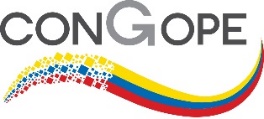 Los elementos en negrilla son transversales, todas las unidades aportan a los GAD’s en sus respectivas temáticasPROCESOSSERVICIOSTEMATICASTEMATICASAsistencia técnicaAsesoría in situAcompañamiento técnicoFormulación y negociación de proyectosEstudios técnicosGobernabilidad y DescentralizaciónElaboración, implementación y evaluación de Políticas públicasMecanismos de articulación y gobernanza Seguimiento al proceso de descentralizaciónSistemas de participación ciudadana – democracia localGestión de conocimientoGestión de informaciónInvestigación – difusión de metodologíaConstrucción colectiva de conocimientosMecanismos de redesSistematización y difusión de buenas prácticasDifusión de metodologíasPlanificación territorialMetodologías de planificaciónActualización de PDyOTGestión de riesgosModelos de seguimiento Sistemas de información territorialGestión de conocimientoGestión de informaciónInvestigación – difusión de metodologíaConstrucción colectiva de conocimientosMecanismos de redesSistematización y difusión de buenas prácticasDifusión de metodologíasFomento de la producciónHerramientas para gestión del fomento productivoSeguimiento y apoyo a propuestas de innovaciónApoyo a procesos de cambio de matriz productivaFortalecimiento de capacidadesProcesos de desarrollo organizacionalModelos de gestiónIdentificación de brechas de formaciónCapacitaciónAmbienteApoyo a la gestión ambiental territorial Estrategias y planes de adaptación al cambio climáticoFortalecimiento de capacidadesProcesos de desarrollo organizacionalModelos de gestiónIdentificación de brechas de formaciónCapacitaciónInfraestructura (vialidad y riego)Formulación y seguimiento de Modelos y planes de gestión (vial y riego)Apoyo en la formulación de proyectosGestión integrada de vialidad y riegoSeguimiento al programa PROVIALFortalecimiento de capacidadesProcesos de desarrollo organizacionalModelos de gestiónIdentificación de brechas de formaciónCapacitaciónGestión socialEnfoque de derechos y capacidadesPolíticas de inclusión y equidadGestión de programas de educación y saludDefensa de la autonomíaProyectos de normativaConstrucción e incidencia en políticas públicas Herramientas de gobernanza y gobernabilidad.Articulación institucionalCooperación internacionalModelo de cooperación provincial deGestión de la cooperaciónDefensa de la autonomíaProyectos de normativaConstrucción e incidencia en políticas públicas Herramientas de gobernanza y gobernabilidad.Articulación institucionalComunicación organizacionalEstrategias y planes comunicacionalesApoyo a producción (audio-video)Defensa de la autonomíaProyectos de normativaConstrucción e incidencia en políticas públicas Herramientas de gobernanza y gobernabilidad.Articulación institucionalFinanzas públicasGestión financiera sub-nacionalApoyo en contabilidad y presupuestoDefensa de la autonomíaProyectos de normativaConstrucción e incidencia en políticas públicas Herramientas de gobernanza y gobernabilidad.Articulación institucionalAdministración y desarrollo organizacionalGestión por procesos - reingeniería y revisión de orgánicosSistemas de gestión de talento humanoSistemas de gestión de bienesRiesgos administrativos y financierosDefensa de la autonomíaProyectos de normativaConstrucción e incidencia en políticas públicas Herramientas de gobernanza y gobernabilidad.Articulación institucionalJurídicoConsultas jurídicasContratación públicaDefensa de la autonomíaProyectos de normativaConstrucción e incidencia en políticas públicas Herramientas de gobernanza y gobernabilidad.Articulación institucionalTecnologíaApoyo en sistemas informáticos: plan-presupuesto, contabilidad, vehículos, personal, documentaciónSistema de enlace virtualGobierno electrónico / abiertoBENEFICIARIOSREQUISITOSREQUISITOS1.- Funcionarios electos de los Gobiernos ProvincialesCoordinar con (puede ser vía correo    electrónico o mediante oficio)Dirección Ejecutiva óDirección de unidad respectiva2.- Personal técnico de los Gobiernos ProvincialesCoordinar con (puede ser vía correo    electrónico o mediante oficio)Dirección Ejecutiva óDirección de unidad respectiva3.- Empresas públicas de los Gobiernos ProvincialesCoordinar con (puede ser vía correo    electrónico o mediante oficio)Dirección Ejecutiva óDirección de unidad respectiva4.- Gobiernos subnacionales cantonales y parroquialesSolicitud a través de Prefecto, dirigida al Director Ejecutivo5.- Empresas y emprendedores, organizaciones sociales y comunitariasSolicitud a Director respectivoRequiere aprobación del Director Ejecutivo6.- Ciudadanos vinculados a procesos de participación.Solicitud a Director respectivoRequiere aprobación del Director EjecutivoLas solicitudes no tienen costo.Las solicitudes no tienen costo.